SCHEDA DI CANDIDATURA CONCORSO “PITTURA E DIPINTO”PROGETTO ERASMUS “FOREST FIRE PREVENTION”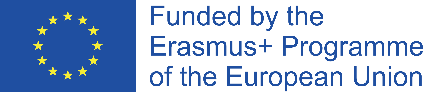 Il /la sottoscritto/a…………………………………., frequentante la classe……………….Del Liceo……………………………….partecipa al concorso con un dipinto/disegno dalTitolo…………………………………………………………………………………………..Breve descrizione dell’opera:…………………………………………………………………………………………………………………………………………………………………………………………………………………………………………………………………………………………………………………………………………………………………………………………………………………………………………………………………………………………………………………………FIRMA……………………………………….DATA DI CONSEGNA………………………